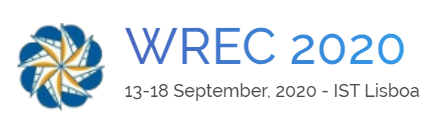 Title of Abstract for the World Renewable Energy Conference 2020Carlos A. Santos Silva*1, Manuel Correia Guedes21 Department of Mechanical Engineering, Instituto Superior Técnico, PORTUGAL2 Department of Civil Engineering and Architecture, Instituto Superior Técnico, PORTUGALABSTRACTThis document presents the instructions needed to prepare and submit the abstract of the communications to be presented in the World Renewable Energy Congress 2020, that will take place in Lisbon, Portugal, from September 13th to September 18th. All abstracts should only be written in English. The abstract should be submitted in PDF format. It should start with the paper’s title, authors, address, followed by the Abstract's text and the keywords (up to five). Please, indicate the author who will present the paper with an asterisk (*). Please, briefly explain the aim and scope of your study, your materials and methods, and the main conclusions of the study. The abstract should not exceed 250 words. The abstract may include a table, figure or graph. The abstract should be written in MS Word format in 1.5 lines spacing in 11 point Times New Roman, but has to be submitted in PDF. Authors are requested to submit the Abstracts in electronic form (PDF format) via the electronic submission system of EasyChair, at https://easychair.org/cfp/WREC2020. Please, submit the abstract with file name (Abstract_AuthorsLastName_WREC2020.pdf)The scientific committee will read your abstracts and select the presentation type as oral or poster presentations. Industrial talk will also be accepted. The abstracts selected for oral presentations will have to submit full text papers up to 6 pages.  The poster abstracts and full papers will be published in the WREC2020 conference proceedings. Keywords: Abstract, Template, up to 5 words arranged in alphabetical order.